		RACHEAL’S REST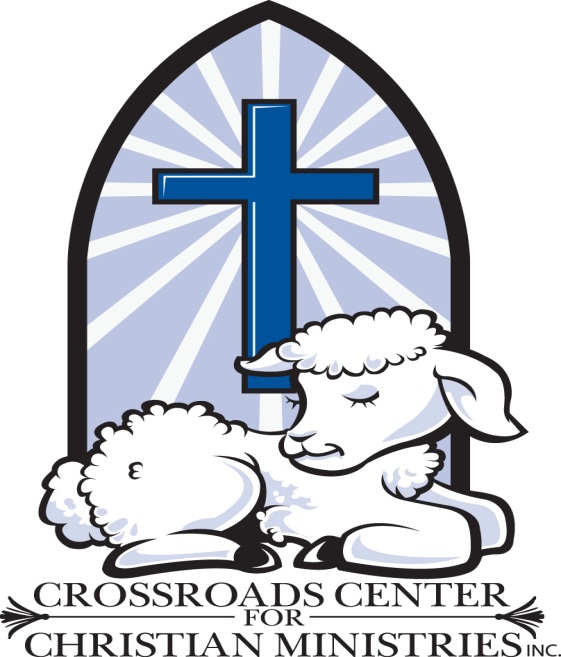 5 – DAY RETREAT PROGRAMWOMENAPPLICATIONRacheal’s RestDear Friend,We applaud you for beginning the process to join us in your healing journey. It is encouraging to see your courage and your willingness to be vulnerable enough to reach out for help. Rest assured that God will meet you where you are and we will join Him and you in your quest to restore what the years have taken from you.We understand the fears and struggles you are going through. We hope that even as you complete this application, your feelings of isolation from other people will dissipate. We believe that only through connection with other survivors can a victim of sexual abuse or acts of violence find real healing. You will find validation, strength and encouragement though others. The fact that you have reached this point in recovery means that God is guiding your steps and bringing into your life the very resources and people you need. We welcome you and thank you for the privilege of entering into your pain and walking alongside you as you gain strength and resolve to “fight the good fight”. We apologize in advance for the lengthy application. Please know that it is only in the interest of providing the best care for you by getting to know you as well as possible before we meet personally.  Respectfully yours,									                                       The Racheal’s Rest StaffApplication Instructions/ProcessPlease call or e-mail if you have any questions or concerns regarding the application. Please examine each section and instructions carefully. We will not be able to process your application unless all categories have been completed. Please mail, email or fax your application to us along with the following items to our contact information at the bottom of this page.1. Information  – So we can best meet your needs during this retreat, please briefly answer the following questions: about your personal story:		a.  Was  your abuse from within the family?_____							     From a non-family member?_____ or did you experience both?_____                 	b. What is your current relationship with your father and mother.  (Estranged, close, 	 	     distant, etc.)  Father_______________________ Mother_______________________		c.  Your current relationship with your spouse and children     	 	  	________________________________________________________________________	________________________________________________________________________  	________________________________________________________________________       	d. Your Church/Spiritual experience and/or salvation experience if any 	  	________________________________________________________________________	________________________________________________________________________		e. Briefly describe your history of physical, sexual, and/or emotional abuse 	________________________________________________________________________	________________________________________________________________________		________________________________________________________________________		f. What specific areas of support or instruction do you desire to receive 				   in our program? 	________________________________________________________________________	________________________________________________________________________	g. What are your expectations from the 5 days we spend together?	________________________________________________________________________	________________________________________________________________________Selection Process:Once all requirements have been submitted to CCCM, Inc. we will review and contact you for a phone interview.   We make every effort to provide emotional and physical safety for each participant.  When we have mutually agreed that this retreat will be conducive to your healing, and your 5-day retreat scheduled, you will need to submit your non-refundable deposit of $200.00 to secure your placement. Full fees must be received 14 days before the retreat date and may be paid by credit card through PayPal, money order or Check.Racheal’s Rest Financial Policy and Agreement Program:                                                                                                                                                       5-Day Retreats include food and lodging, 20 hours of group counseling, recreational therapy, and transportation to local attractions. It does not include transportation to or from the facility. A separate document outlining our five day schedule is available and will be sent to you by email or regular mail upon request. Total Cost –$ 1200		Non-refundable Deposit - $200	 	Program Start Dates: 										          All women’s groups will be in Blue Ridge or Ellijay, Georgia for 2016.  This year’s retreats are planned for every 3 to 4 months. Dates will be posted on the website when dates are finalized.Financial Support:At times, our clients choose to raise financial support to assist with their program fees. Your family and friends or church or civic group may contribute tax-deductible funds on your behalf to our Scholarship Fund, earmarked for you. The contributions are tax-deductible, but are non-refundable if you should choose not take advantage of the program. Those funds would then be used to help another applicant. If your supporters would like to contribute to our Scholarship Fund, they must:	1.	Make their checks payable to Racheal’s Rest.	2.	Include a separate note stating they want this amount to support 					you or they are contributing on behalf of your fundraising efforts.	3.	Mail their donation directly to us at: Racheal’s Rest. PO Box 1023 Woodstock, GA 		30188.I (your name) ______________________________________________ am applying for the Racheal’s Rest program selected above. When accepted, I agree to submit the entire balance of my program fees at least 2 weeks before the start date. I recognize that fees are my responsibility, regardless of who may actually be paying the fees.Applicant’s Signature: _____________________________ Date: ______________Please answer each question as honestly as possible. Print legibly – using blue or black ink.PART 1 – PERSONAL INFORMATIONFull Legal Name ______________________________________________________Nickname:________________     Home Address___________________________________________________________________ City/State/Zip:___________________________________________________________________        Daytime Phone:______________________________ Evening phone:_______________________     Email Address:___________________________________________________________________           Date of Birth:____________________________________ Age:____________________________    Marital Status: ___Engaged	___Married	___Divorced	___Separated	___WidowedIf Married/Separated:Name of Spouse:__________________________________ Years Married__________________ If you are divorced or separated, how long have you been separated or divorced?___________ Have you discussed with your spouse your desire to participate in Racheal’s Rest program? __yes __no.                   If “Yes”, is he supportive of your desire?  __________________________________     Children (if more than 6, please attach a separate sheet):  				                            Names					      		 Ages			                  ___________________________________________	   ____________________________ ___________________________________________	   ____________________________ ___________________________________________         ____________________________  ___________________________________________         ____________________________  ___________________________________________         ____________________________ ___________________________________________         ____________________________Employment: 											  Type of Employment: ______________________________________________________________        How long have you been with this job? ______________________________________________ PART 2 – EDUCATION										         Did you graduate from high school? ___ Yes  ___No 						         Did you attend college or continuing education? __Yes ___No	                                                                     Did you attend any type of religious school or training? ____Yes ____No			                   	    PART 3 – SPIRITUAL INFORMATIONDo you attend a local church now? __Yes   __No. Please explain your current feelings about God. We understand that people vary in their connection with God and this in no way affects your inclusion in this program. We only ask so that we will have an idea of how to best meet the needs of each participant. ________________________________________________________________________________________________________________________________________________________________________________________________________________________________________________________________________________________________________________________________________________________________________________________________________________________________________________________________________________________________________________________________________________________________________________________________________________________________________________________________________________________________________PART 4 – RELATIONAL/LIFE DOMINATING ISSUES
I am currently struggling with:								                    __Alcohol	__Drugs	__Co-Dependency	__Emotional Dependency	__Anxiety __Depression    __Pornography 		__Hetero  Sexual Addiction	__Same-gender Attraction            __Sexual Promiscuity	__Distance from God	 __marriage issues	__parenting struggles	             __ family or origin relationships		__shame/guilt		__inability to trust       __fears               __delayed development (please explain level) ___________________________________________________________________________________Alcohol: do you still drink or struggle with wanting a drink? __No            __Still Use          __ Struggle  Illegal Drugs: Do you still use or struggle with using illegal drugs:  __No            __Still Use          __ Struggle  If “Still Use”, what are you using?_________________________________________________________ What illegal drugs have you used in the past?  ______________________________________________ Do you consider yourself to be in recovery from an alcohol/drug problem? __Yes __No 		             If yes, how long have you been completely sober?______________________________Have you ever contemplated or attempted suicide? __Yes __No 					               If “Yes”, please explain briefly: (Example: Still tempted, attempted as a child, 2 years ago, when overwhelmed, etc.) __________________________________________________________________________________________________________________________________________________________________________Have you ever practiced self-mutilation (cutting, burning, etc.)? __Yes _No 	                                         Do you still struggle with self-harming behaviors? ___Yes ___No


PART 5 - HEALTH AND OTHER INFORMATIONIn the event of an emergency, please contact:Name:________________________________________________Relationship_____________________ Address (Include city, state, and zip) __________________________________________________________________________________________________________________________________________________________________________ Best phone numbers to reach them ______________________________    ________________________ Email________________________________________________________________________________               Do you have any physical limitations that might keep you from functioning at this retreat? You need to be able to sit upright in a chair, be roused from sleep without difficulty, walk without assistance, focus for up to 2 hours, hear, understand, read and write English, digest food properly, etc. __Yes __No. If “YES” please explain: _______________________________________________________________________________________________________________________________________________________________________________________________________________________________________________________________ Have you ever been hospitalized for mental health care? If so, please explain why and how the experience affected you. ________________________________________________________________  _____________________________________________________________________________________
Do you have any mental or physical needs that might impede your participation in a group setting? Yes_____ No_____Are you currently diagnosed with any of the following:__Anorexia		             __Asthma	            __Bulimia		__Diabetes                                                  __Bipolar disorder	              __Heart Disease            __Panic  Attacks		__High Blood Pressure                    __Depression			__Insomnia                     __Schizophrenia		__Migraines                              __Personality disorder		__Sleep ApneaIf “Yes” on any of the above, will it be a factor in your attending the retreat? ____________________________________________________________________________________
____________________________________________________________________________________Are you on any medications __ Yes  __No. If “Yes” please list below				      Name of Medication						Recommended Dosage
________________________________________	___________________________________________________________________________	              ____________________________________________________________________________	____________________________________________________________________________	___________________________________________________________________________	              ____________________________________________________________________________	____________________________________Are you taking the medication as prescribed? __Yes __No					         Are you currently or have you ever abused prescription medication __Yes	__No                                 If “Yes” what and for how long?_______________________________________________________             Do you  have any food restrictions_____________________________________________________        Are you allergic to bee  stings?_______ If so, do you carry an epi pen? ____ 				 Do you have any other sensitivities to allergens including nuts or perfumes?_________ 			  Please be advised that Racheal’s Rest cannot be responsible for any adverse reactions to events in nature, or  food or environmental irritants.Part 6 – Support System and Counseling HistoryIs this your first attempt to get help for yourself with this issue? __ yes __no. If you have reached out before, how have you done that? Check all that apply:       __ Talked with friends or family __Read self-help books	 __Seen a professional counselor        __Talked with my pastor or other clergy.  Were any of those attempts successful?  Did you feel you were supported and believed?	 __Yes		__No.In order to determine if Racheal’s Rest is a good fit for you at this point in your life, we may like to consult with your support group leader or counselor. We will not do so without your express  written consent. If you allow CCCM, Inc. to contact members of your support network, please sign your name where indicated for each individual listed. You do not need to fill in each section unless you want us to contact them.										                             1. Support group:										       Name of Group Leader:_______________________________ Phone number:_____________________ Email address:________________________________________________________________________ I,___________________________________, agree to allow Crossroads Center for Christian Ministries, Inc. to contact the above named support group leader in order to determine my suitability for the Racheal’s Rest Program. 										            2. Professional Counselor:										            Name of Counselor:_______________________________ Phone number:_____________________ Email address:________________________________________________________________________ I,_______________________________, agree to allow Crossroads Center for Christian Ministries, Inc. to contact the above named counselor in order to determine my suitability for the Racheal’s Rest Program. 3. Pastoral Counselor:									                    Name of Counselor:_______________________________ Phone number:_____________________ Email address:________________________________________________________________________ I,_______________________________, agree to allow Crossroads Center for Christian Ministries, Inc. to contact the above named counselor in order to determine my suitability for the Racheal’s Rest Program. 4. Other:											            Name:_________________________________________  Phone number:_____________________ Email address:________________________________________________________________________ I,________________________________, agree to allow Crossroads Center for Christian Ministries, Inc. to contact the above named counselor in order to determine my suitability for the Racheal’s Rest Program.Part 7 - Legal Information									      Have you ever been arrested for any reason __Yes __No If “Yes” please list dates and reason: _______________________________________________________________________________________________________________________________________________________________________________________________________________________________________________________________ Are you currently on Probation __Yes __NoName of probation Officer: __________________________________ Phone ______________________ Do you have any legal matters pending related to drug or sexual matters? If so, explain:_________________________________________________________________________________________________________________________________________________________________________________________________________________________________________________________Confidentiality: We do everything possible to honor your confidentiality. By signing this application, you acknowledge that you will honor the trust placed in you by other group members. Although we cannot control what individual group members do, we make every effort to stress confidentiality to all members.   As leaders of CCCM, Inc. we are mandated by law to report certain offenses. These include: 1) Child Abuse: If you are involved in the abuse or neglect of a child.2) Adult or Domestic  Abuse: In cases where an adult is not able to protect herself or himself, (such as nursing home abuse) a report may be made either voluntarily or as required by law.3) Serious Threat to Health or Safety: If you communicate to us an actual threat of bodily harm against a clearly identified victim (including yourself) and we determine or reasonably suspect that you have the apparent ability and or likelihood of committing such an act unless prevented from doing so, we are required to take reasonable care to protect the identified victim from your stated or suspected intention of violent harm.Part 8 - Release of Liability:  MANDATORY SIGNATURE for this sectionI, ___________________________________________, acknowledge that I have voluntarily applied to the Racheal’s Rest Retreat Program at Crossroads Center for Christian Ministries, Inc. to participate in worship, teaching, group counseling, voluntary individual counseling, and recreational therapy. I understand that I alone will be responsible for my choices during scheduled free (personal) time. I understand this is only a step in my healing process and is not a substitute for ongoing professional counseling, medication, or psychiatric treatment. I am voluntarily participating in the activities of Racheal’s Rest, with full knowledge of the facts stated herein, and I hereby agree to accept complete responsibility for my own psychological, mental and emotional well-being, and any and all risks attendant thereto. If Crossroads Christian Ministries, Inc. or any of its affiliate organizations accepts me for participation in its activities, I hereby agree that I, my heirs, assigns, guardians, administrator, executors, legal representatives and the like, shall not make any claim against, sue or seek to attack the property of Crossroads Center for Christian Ministries, Inc. or any of its affiliated organizations, as a result of my participation in these activities; nor shall I , my heirs, assigns, guardians, administrators, executors, legal representatives, and the like make any claim against, sue or seek to attack the property of Crossroads Center for Christian Ministries, Inc. or any of its affiliated organizations as a result of the negligence or any other acts of any Crossroads Center for Christian Ministries, Inc. employees, agents officers, directors, participates, volunteers, or other affiliates. I, on behalf of myself, my heirs , assigns, guardians, administrators, executor, legal representative, and the like, hereby release Crossroads Center for Christian Ministries , Inc. and any of its affiliated organizations from liability for any injury (Physical, emotional, or mental )I or damage resulting from my participation in the Racheal’s Rest  program; I furthermore release CCCM any of it affiliated organizations from any and all actions, claims, or demands that I, my heirs assigns, guardians, administrators, executors, legal representative, and the like may, at any time ,make .  This is a legally binding contract between me and Crossroads Center for Christian Ministries, Inc. and /or its affiliated organizations  and I sign it of my own free will.Applicant’s Signature: ___________________________________________ Date___________________ Optional Consent to Release Information FormExcept in cases of emergency, in order for CCCM, Inc to communicate with any person (including a spouse or parent) about your involvement with CCCM, Inc. a Consent Form needs to be completed by you in its entirety. This form provides CCCM, Inc your consent and authorization to share information regarding your involvement with this ministry to the people or organizations you specify below. Be sure to complete each section (A,B,C): Do not leave any section blank. If you have questions, please contact the CCCM, Inc Business office before submitting.APursuant to Federal Guidelines concerning my right to confidentiality, I authorize Crossroads Center for Christian Ministries, Inc. to release information concerning my stay at Racheal’s Rest and/or participation in the Racheal’s Rest 5 day retreat to the following people and/or organization: __________________________________________________________________________________________________________________________________________________________________________________________________________________________________________B I specifically consent to the release of the following types of information concerning my stay at Crossroads Center for Christian Ministries, Inc. and /or participating in Racheal’s Rest.  ( e.g. “all information”, “general info only”, etc.) __________________________________________________________________________________________________________________________________________________________________________________________________________________________________________ C I understand that I may revoke this consent to release information at any time. However, I also understand that any release which has been prior to my revocation and which was made in reliance upon this authorization shall not constitute a breach of my right to confidentiality. Unless I revoke this authorization prior to such time, this authorization to release information shall expire when the following date, event, or condition occurs, at which time no expressed revocation shall be needed to terminate my consent.By signing below, I acknowledge, that I have read, I understand and agree to Crossroads Center for Christian Ministries, Inc. Consent to Release form. 	Applicant’s Printed Name: _______________________________________Date_____________ Applicant’s Signature___________________________________________ Date_____________                                                        Witness’s Signature____________________________________________ Date_____________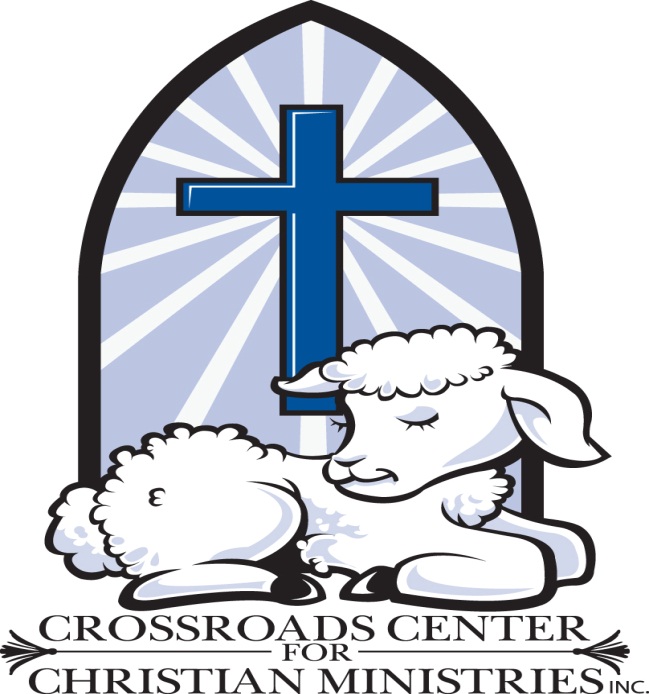 